*koolipiim- Euroopa Koolipiima programmi alusel Euroopa Liidu poolt subsideeritud piimatooded**koolipuuviljad – Euroopa Koolipuuvilja programmi alusel Euroopa programmi Liidu poolt subsideeritud puu-jajuurviljad*** Seoses laste arvu muutumisega võimalikud menüüs muudatusedEsmaspäev 26.02.2018Hommikusöök:   Nuudlid juustuga (sõim)                             Täisteramakaronid juustuga (aed)                              Küpsis.Tee.Puuviljapaus:      Õun**     Lõunasöök:          Hernesupp (kruupidega)                               Täistera rukkileib                              Hakklihakaste hapukoorega                              Kartulipüree                              V.kapsa-porgandisalat mait-ta jogurtigaÕhtuoode:            Neljaviljahelbepuder võiga                              Maasikatoormoos                              Piim*. Väske puuvili                                          Neljapäev 01.03.2018Hommikusöök:     Hirsipuder võiga                                 Sai moosiga                                Piim*Puuviljapaus:        Pirn**Lõunasöök:            Kalasupp hapukoorega                                Seemneleib                                Tatrahautis hakkliha-ja porgandiga                                Värske salat toiduõligaÕhtuoode:              Naturaalne omlett, paprika                                Võileib                                 Soe mahlajook                                 Värske puuvili                               Teisipäev 27.02.2018Hommikusöök:    Maisimannapuder võiga                               Sepik võiga                              Kakaojook piimagaPuuviljapaus:       Banaan     Lõunasöök:           Juurviljasupp hapukoorega                                Seemneleib                               Kala hakk-kotlet, sõmer riis võiga                               Piimakaste, keedetud peetÕhtuoode:            Hautatud kartul võiga                              Värske kurk                              Keefir**                              Värske puuviliReede 02.03.2018Hommikusöök:      Seitsmeviljahelbepuder võiga                                 Vaarikatoormoos                                 Piim*Puuviljapaus:         KiiviLõunasöök:            Rassolnik hapukoorega                                 Täistera rukkileib                                Hautatud värske kapsas hakklihaga                                Kartulipüree                               Õhtuoode:              Saia-kohupiimavorm                                kaerahelvestega                                Barbarissitee                                Värske puuvili                                                               Kolmapäev 28.02.2018Hommikusöök:    Kaerahelbepuder                               Banaanitoormoos                              Piim* Puuviljapaus:       ApelsinLõunasöök:          Kana-nuudlisupp                              Täistera rukkileib                              Hautatud köögiviljad lihaga                              Hiinakapsa-v.kurgisalat hapukooregaÕhtuoode:            Kohupiimavaht (sõim)                              Kohupiima-küpsisevorm (aed)                              Mahlakissell                              Värske puuvili                                                                    NÄDALAMENÜÜ 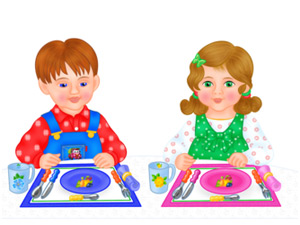 